МУГУНСКОЕ СЕЛЬСКОЕ ПОСЕЛЕНИЕПеречень проектов народных инициатив в 2017 годуПеречень проектов народных инициатив в 2017 годуПеречень проектов народных инициатив в 2017 годуПеречень проектов народных инициатив в 2017 годуПеречень проектов народных инициатив в 2017 годуПеречень проектов народных инициатив в 2017 годуПеречень проектов народных инициатив в 2017 годуПеречень проектов народных инициатив в 2017 годуПеречень проектов народных инициатив в 2017 году№ п/пНаименование объекта и мероприятияСрок реализацииОбъем финансирования всего, рублейВ том числе из:В том числе из:Наименование пункта статьи ФЗ от 06.10.2003 г. № 131-ФЗ «Об общих принципах организации местного самоуправления в Российской Федерации»Фото ДОФото ПОСЛЕ№ п/пНаименование объекта и мероприятияСрок реализацииОбъем финансирования всего, рублейобластного бюджета, рублейместного бюджета, рублейНаименование пункта статьи ФЗ от 06.10.2003 г. № 131-ФЗ «Об общих принципах организации местного самоуправления в Российской Федерации»Фото ДОФото ПОСЛЕ1234567891Приобретение глубинного насоса,  установка и ремонт водонапорной башни с. Мугун ул Комарова 22адо 30 декабря 2017 года176706,00167871,008835,0014.1.4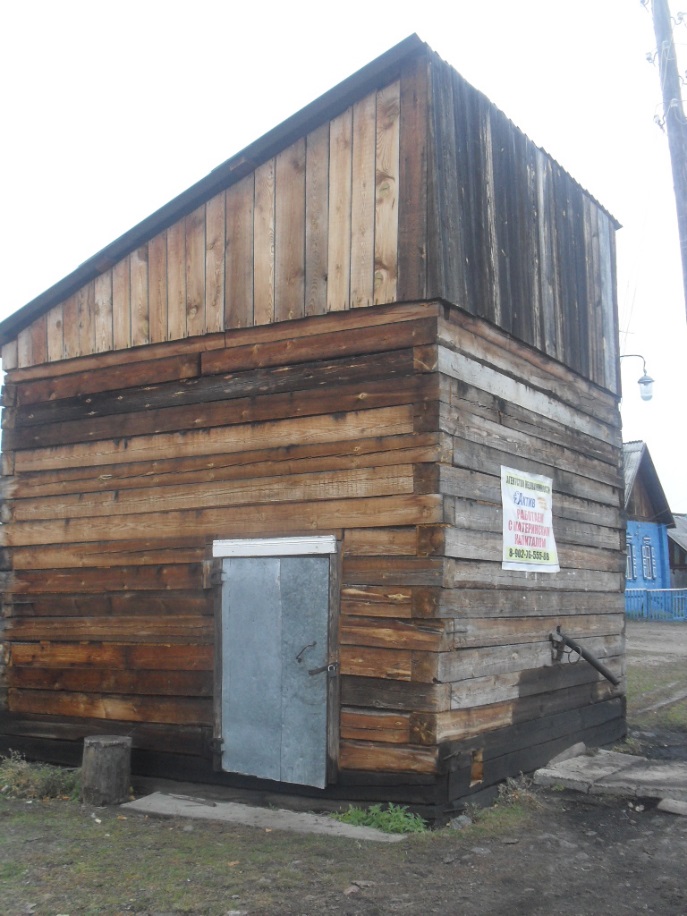 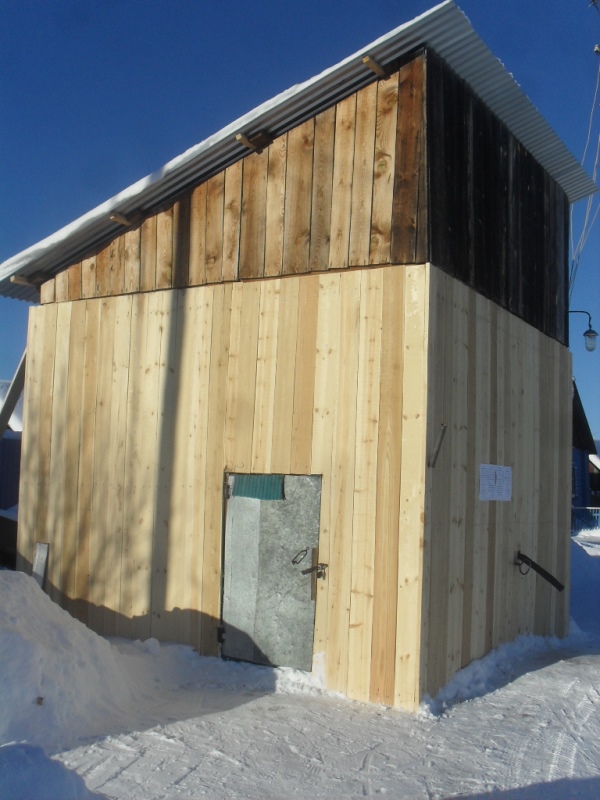 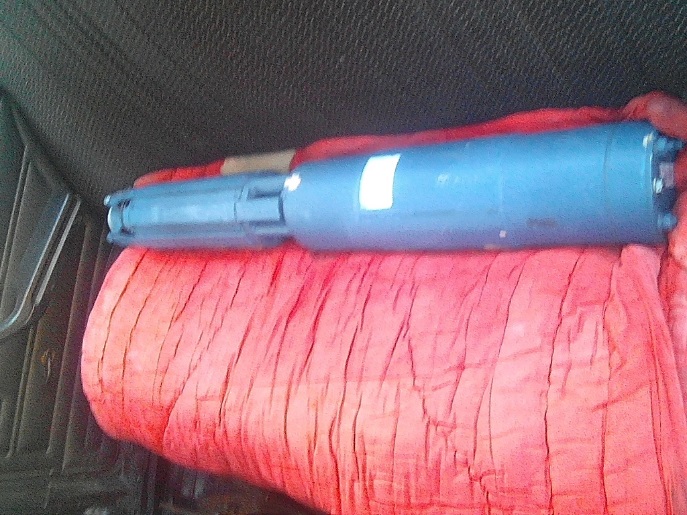 2Приобретение оргтехники для МКУК "КДЦ с. Мугун"до 30 декабря 2017 года36344,0034527,001817,0014.1.12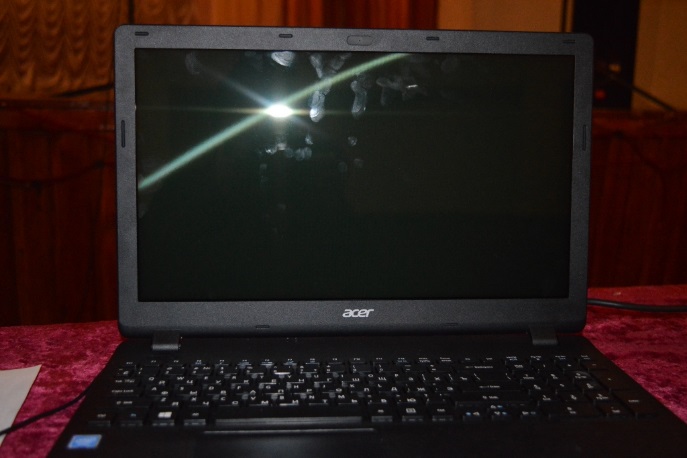 3Опашка минерализованных полос населенных пунктовдо 30 декабря 2017 года53792,0051102,002690,0014.1.9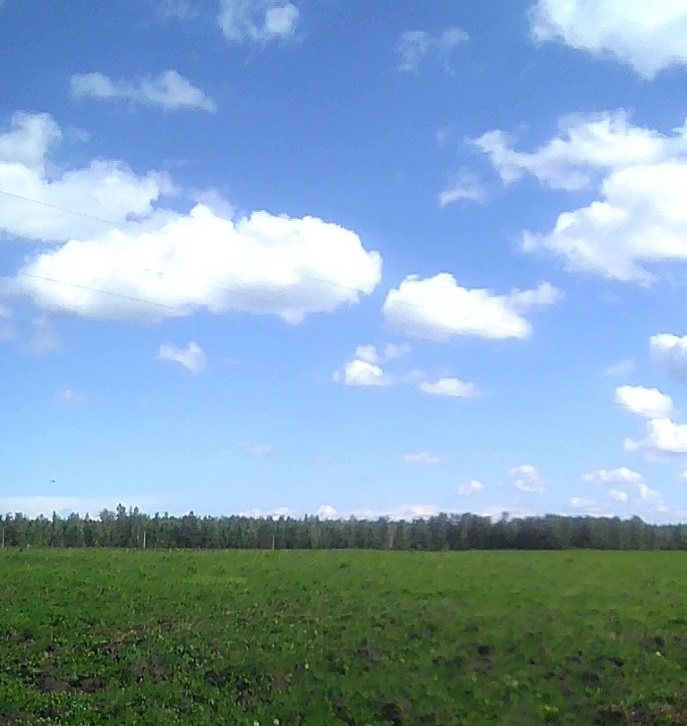 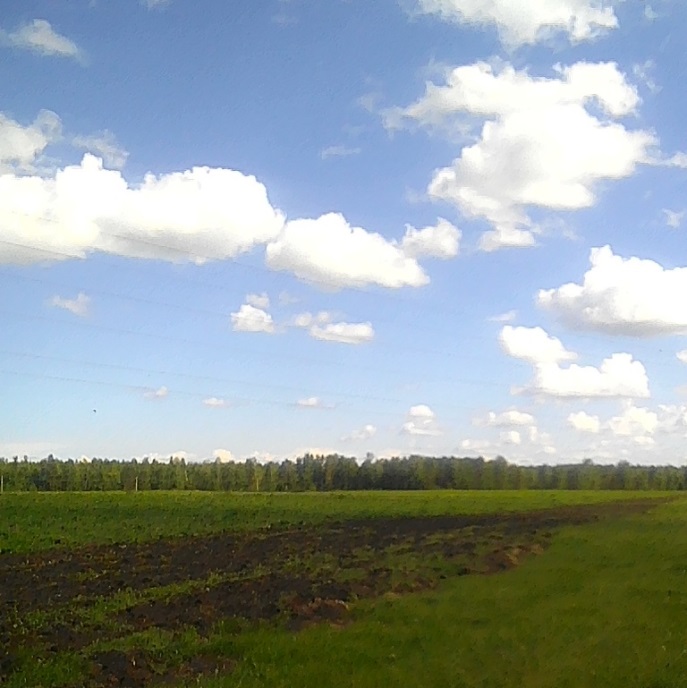 Итого:Итого:Итого:266842,00253500,0013342,00